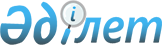 О внесении изменений в решение от 22 декабря 2011 года № 35/262-IV "О районном бюджете на 2012-2014 годы"
					
			Утративший силу
			
			
		
					Решение Жарминского районного маслихата Восточно-Казахстанской области от 17 сентября 2012 года N 5/56-V. Зарегистрировано Департаментом юстиции Восточно-Казахстанской области 21 сентября 2012 года за N 2653. Прекращено действие по истечении срока, на который решение было принято (письмо Жарминского районного маслихата от 26 декабря 2012 года № 195)

      Сноска. Прекращено действие по истечении срока, на который решение было принято (письмо Жарминского районного маслихата от 26.12.2012 № 195).      Примечание РЦПИ.

      В тексте сохранена авторская орфография и пунктуация.

      В соответствии со статьей 109 Бюджетного кодекса Республики Казахстан от 4 декабря 2008 года, подпунктом 1) пункта 1 статьи 6 Закона Республики Казахстан «О местном государственном управлении и самоуправлении в Республике Казахстан» от 23 января 2001 года, решением Восточно-Казахстанского областного маслихата от 11 сентября 2012 года № 5/72-V «О внесении изменений в решение от 8 декабря 2011 года № 34/397-IV «Об областном бюджете на 2012-2014 годы» (зарегистрировано в Реестре государственной регистрации нормативных правовых актов от 13 сентября 2012 года № 2648) Жарминский районный маслихат РЕШИЛ:



      1. Внести в решение Жарминского районного маслихата «О районном бюджете на 2012-2014 годы» от 22 декабря 2011 года № 35/262-IV (зарегистрировано в Реестре государственной регистрации нормативных правовых актов от 29 декабря 2011 года № 5-10-124, опубликовано в газете «Калба тынысы» от 18 января 2012 года № 5, от 20 января 2012 года № 6, от 25 января 2012 года № 7) следующие изменения:



      пункт 1 изложить в следующей редакции:

      "1) доходы – 6 065 580,0 тысяч тенге, в том числе по:

      налоговым поступлениям – 1 063 333,0 тысяч тенге;

      неналоговым поступлениям – 1 604,0 тысяч тенге;

      поступлениям от продажи основного капитала – 4 500,0 тысяч тенге;

      поступлениям трансфертов – 4 996 143,0 тысяч тенге;

      2) затраты – 6 143 388,1 тысяч тенге;

      3) чистое бюджетное кредитование – 52 331,0 тысяч тенге, в том числе:

      бюджетные кредиты – 55 821,0 тысяч тенге;

      погашение бюджетных кредитов – 3490,0 тысяч тенге;

      4) сальдо по операциям с финансовыми активами – 15 000,0 тысяч тенге, в том числе:

      приобретение финансовых активов – 15000,0 тысяч тенге;

      5) дефицит (профицит) бюджета – - 145 139,1 тысяч тенге;

      6) финансирование дефицита (использование профицита) бюджета –   145 139,1 тысяч тенге;

      поступление займов - 55 821,0 тысяч тенге;

      погашение займов - 3490 тысяч тенге.";



      в пункте 5:

      абзац пятый изложить в следующей редакции:

      «89 780,0 тысяч тенге на реализацию государственного образовательного заказа в дошкольных организациях образования;»;

      абзац шестой изложить в следующей редакции:

      «16 434,0 тысяч тенге на ежемесячную выплату денежных средств опекунам (попечителям) на содержание ребенка-сироты (детей-сирот) и ребенка (детей), оставшегося без попечения родителей;»;

      абзац восьмой изложить в следующей редакции:

      «811,0 тысяч тенге на повышение оплаты труда учителям, прошедшим повышение квалификации по учебным программам Автономной Организации Образования «Назарбаев интеллектуальные школы;»;



      пункт 5-3 изложить в следующей редакции:

      «5-3. Предусмотреть в районном бюджете целевые текущие трансферты на капитальный ремонт тепломеханического оборудования, теплотрассы и системы отопления средней школы Суыкбулак – 19 039,0 тысяч тенге.»;



      пункт 10 изложить в следующей редакции:

      «Предусмотреть 60 259,0 тысяч тенге на социальную помощь, отдельным категориям нуждающихся граждан, согласно приложения 6.»;



      приложения 1, 6, изложить в новой редакции согласно приложениям 1, 2.



      2. Настоящее решение вводится в действие с 1 января 2012 года.

       Председатель сессии                        М. Журеров      Секретарь Жарминского

      районного маслихата                        Н. Есполов

Приложение 1 к решению

Жарминского районного маслихата

от 17 сентября 2012 года № 5/56-VПриложение 1 к решению

Жарминского районного маслихата

от 22 декабря 2011 года № 35/262-IV Районный бюджет на 2012 год      Начальник отдела экономики

      и бюджетного планирования                   Н. Сейтказина

Приложение 2 к решению

маслихата Жарминского района

от 17 сентября 2012 года № 5/56-VПриложение 6 к решению

маслихата Жарминского района

от 22 декабря 2011 года № 35/262-IV Трансферты из областного бюджета бюджетам районов (городов

областного значения) на социальную помощь отдельным категориям

нуждающихся гражданпродолжение таблицы:      Начальник отдела экономики

      и бюджетного планирования                    Н. Сейтказина
					© 2012. РГП на ПХВ «Институт законодательства и правовой информации Республики Казахстан» Министерства юстиции Республики Казахстан
				КатегорияКатегорияКатегорияКатегорияКатегорияСумма

(тысяч тенге)КлассКлассКлассКлассСумма

(тысяч тенге)ПодклассПодклассПодклассСумма

(тысяч тенге)СпецификаСпецификаСумма

(тысяч тенге)НаименованиеСумма

(тысяч тенге)ДОХОДЫ60655801Налоговые поступления106333301Подоходный налог4622042Индивидуальный подоходный налог46220401Индивидуальный подоходный налог с доходов, облагаемых у источника выплаты39680402Индивидуальный подоходный налог с доходов, не облагаемых у источника выплаты2200003Индивидуальный подоходный налог с физических лиц, осуществляющих деятельность по разовым талонам240004Индивидуальный подоходный налог с доходов иностранных граждан, облагаемых у источника выплаты4100003.Социальный налог36505001Социальный налог36505001Социальный налог36505004Hалоги на собственность1949621Hалоги на имущество12735801Налог на имущество юридических лиц и индивидуальных предпринимателей12500002Hалог на имущество физических лиц23583Земельный налог2282902Земельный налог с физических лиц на земли населенных пунктов312903Земельный налог на земли промышленности, транспорта, связи, обороны и иного несельскохозяйственного назначения440008Земельный налог с юридических лиц, индивидуальных предпринимателей, частных нотариусов и адвокатов на земли населенных пунктов153004Hалог на транспортные средства4060001Hалог на транспортные средства с юридических лиц480002Hалог на транспортные средства с физических лиц358005Единый земельный налог417501Единый земельный налог417505Внутренние налоги на товары, работы и оказание услуги377072Акцизы353096Бензин (за исключением авиационного), реализуемый юридическими и физическими лицами в розницу, а также используемый на собственные производственные нужды270097Дизельное топливо, реализуемое юридическими и физическими лицами в розницу, а также используемое на собственные производственные нужды8303Поступления за использование природных и других ресурсов2900015Плата за пользование земельными участками290004Налоги на предпринимательства и введение профессиональной деятельности501701Сбор за государственную регистрацию индивидуальных предпринимателей56602Лицензионный сбор за право занятия отдельными видами деятельности110303Сбор за государственную регистрацию юридических лиц и учетную регистрацию филиалов и представительств, а также их перерегистрацию18405Сбор за государственную регистрацию залога движимого имущества и ипотеки судна или строящегося судна22414Сбор за государственную регистрацию транспортных средств, а также их перерегистрацию44018Сбор за государственную регистрацию прав на недвижимое имущество и сделок с ним240020Плата за размещение наружной (визуальной) рекламы в полосе отвода автомобильных дорог общего пользования местного значения и в населенных пунктах1005Налог на игорный бизнес16002Фиксированный налог16008Обязательные платежи, взимаемые за совершение юридически значимых действий и (или) выдачу документов уполномоченными на то государственными органами или должностными лицами34101Государственная пошлина341002Государственная пошлина, взимаемая с подаваемых в суд исковых заявлений, заявлений особого искового производства, заявлений (жалоб) по делам особого производства, заявлений о вынесении судебного приказа, заявлений о выдаче дубликата исполнительного листа, заявлений о выдаче исполнительных листов на принудительное исполнение решений третейских (арбитражных) судов и иностранных судов, заявлений о повторной выдаче копий судебных актов, исполнительных листов и иных документов, за исключением государства100004Государственная пошлина, взимаемая за регистрацию актов гражданского состояния, а также за выдачу гражданам справок и повторных свидетельств о регистрации актов гражданского состояния и свидетельств в связи с изменением, дополнением и восстановлением записей актов гражданского состояния155005Государственная пошлина, взимаемая за оформление документов на право выезда за границу на постоянное место жительства и приглашение в Республику Казахстан лиц из других государств, а также за внесение изменений в эти документы2008Государственная пошлина, взимаемая за регистрацию места жительства62009Государственная пошлина, взимаемая за выдачу разрешений на право охоты210Государственная пошлина, взимаемая за регистрацию и перерегистрацию каждой единицы гражданского, служебного оружия физических и юридических лиц (за исключением холодного охотничьего, сигнального, огнестрельного бесствольного, механических распылителей, аэрозольных и других устройств, снаряженных слезоточивыми или раздражающими веществами, пневматического оружия с дульной энергией не более 7,5 Дж и калибра до 4,5 мм включительно)512Государственная пошлина за выдачу разрешений на хранение или хранение и ношение, транспортировку, ввоз на территорию Республики Казахстан и вывоз из Республики Казахстан оружия и патронов к нему7821Государственная пошлина, взимаемая за выдачу удостоверений тракториста-машиниста1352Неналоговые поступления160401Доходы от государственной собственности15545Доходы от аренды имущества, находящегося в государственной собственности155004Доходы от аренды имущества, находящегося в коммунальной собственности15507Вознаграждения по кредитам, выданным из государственного бюджета413Вознаграждения по бюджетным кредитам, выданным из местного бюджета физическим лицам406Прочие неналоговые поступления501Прочие неналоговые поступления5009Другие неналоговые поступления в местный бюджет503.Поступления от продажи основного капитала450003Продажа земли и нематериальных активов45001Продажа земли450001Поступления от продажи земельных участков45004.Поступление трансфертов499614302Трансферты из вышестоящих органов государственного управления49961432Трансферты из областного бюджета499614301Целевые текущие трансферты44670402Целевые трансферты на развитие199734303Субвенции2552096Функциональная группаФункциональная группаФункциональная группаФункциональная группаФункциональная группаФункциональная группаСумма

(тысяч тенге)Функциональная подгруппаФункциональная подгруппаФункциональная подгруппаФункциональная подгруппаФункциональная подгруппаСумма

(тысяч тенге)Администратор бюджетных программАдминистратор бюджетных программАдминистратор бюджетных программАдминистратор бюджетных программСумма

(тысяч тенге)ПрограммаПрограммаПрограммаСумма

(тысяч тенге)ПодпрограммаПодпрограммаСумма

(тысяч тенге)НаименованиеСумма

(тысяч тенге)ІІ. Затраты6143388,101Государственные услуги общего характера40340401Представительные, исполнительные и другие органы, выполняющие общие функции государственного управления368706112Аппарат маслихата района (города областного значения)14880001Услуги по обеспечению деятельности маслихата района (города областного значения)14880122Аппарат акима района (города областного значения)95208001Услуги по обеспечению деятельности акима района (города областного значения)86111002Создание информационных систем7105003Капитальные расходы государственных органов1992123Аппарат акима района в городе, города районного значения, поселка, аула (села), аульного (сельского) округа258618001Услуги по обеспечению деятельности акима района в городе, города районного значения, поселка, аула (села), аульного (сельского) округа252712022Капитальные расходы государственных органов5730024Создание информационных систем17602Финансовая деятельность17155452Отдел финансов района (города областного значения)17155001Услуги по реализации государственной политики в области исполнения бюджета района (города областного значения) и управления коммунальной собственностью района (города областного значения)15105003Проведение оценки имущества в целях налогообложения405004Организация работы по выдаче разовых талонов и обеспечение полноты сбора сумм от реализации разовых талонов1015010Приватизация, управление коммунальным имуществом, постприватизационная деятельность и регулирование споров, связанных с этим100018Капитальные расходы государственных органов53005Планирование и статистическая деятельность17543453Отдел экономики и бюджетного планирования района (города областного значения)17543001Услуги по реализации государственной политики в области формирования и развития экономической политики, системы государственного планирования и управления района (города областного значения)17243004Капитальные расходы государственных органов30002Оборона143281Военные нужды7525122Аппарат акима района (города областного значения)7525005Мероприятия в рамках исполнения всеобщей воинской обязанности75252Организация работы по чрезвычайным ситуациям6803122Аппарат акима района (города областного значения)6803006Предупреждение и ликвидация чрезвычайных ситуаций масштаба района (города областного значения)2228007Мероприятия по профилактике и тушению степных пожаров районного (городского) масштаба, а также пожаров в населенных пунктах, в которых не созданы органы государственной противопожарной службы457503Общественный порядок, безопасность, правовая, судебная, уголовно-исполнительная деятельность18015171Правоохранительная деятельность300458Отдел жилищно-коммунального хозяйства, пассажирского транспорта и автомобильных дорог района (города областного значения)300021Обеспечение безопасности дорожного движения в населенных пунктах3009Прочие услуги в области общественного порядка и безопасности1801217466Отдел архитектуры, градостроительства и строительства района (города областного значения)1801217017Строительство котельной в поселке Шуак Восточно-Казахстанской области1801217011За счет трансфертов из республиканского бюджета180121704Образование23883241Дошкольное воспитание и обучение153347464Отдел образования района (города областного значения)153347009Обеспечение дошкольного воспитания и обучения63267021Увеличение размера доплаты за квалификационную категорию воспитателям детских садов, мини центров, школ-интернатов: общего типа, специальных (коррекционных), специализированных для одаренных детей, организаций образования для детей-сирот и детей, оставшихся без попечения родителей, центров адаптации несовершеннолетних за счет трансфертов из республиканского бюджета300040Реализация государственного образовательного заказа в дошкольных организациях образования89780011За счет трансфертов из республиканского бюджета897802Начальное, основное среднее и общее среднее образование2079581464Отдел образования района (города областного значения)2079581003Общеобразовательное обучение2014537006Дополнительное образование для детей47300063Повышение оплаты труда учителям, прошедшим повышение квалификации по учебным программам АОО «Назарбаев интеллектуальные школы» за счет целевых трансфертов из республиканского бюджета811064Увеличение размера доплаты за квалификационную категорию учителям организации начального, основного среднего, общего среднего образования: школы, школы - интернаты: (общего типа, специальных (коррекционных), специализированным для одаренных детей; организаций для детей- сирот и детей, оставшихся без попечения родителей) за счет трансфертов из республиканского бюджета"169339Прочие услуги в области образования155396464Отдел образования района (города областного значения)137096001Услуги по реализации государственной политики на местном уровне в области образования8459004Информатизация системы образования в государственных учреждениях образования района (города областного значения)2491005Приобретение и доставка учебников, учебно-методических комплексов для государственных учреждений образования района (города областного значения)21547007Проведение школьных олимпиад, внешкольных мероприятий и конкурсов районного (городского) масштаба2875015Ежемесячные выплаты денежных средств опекунам (попечителям) на содержание ребенка-сироты (детей-сирот), и ребенка (детей), оставшегося без попечения родителей за счет трансфертов из республиканского бюджета16434020Обеспечение оборудованием, программным обеспечением детей-инвалидов, обучающихся на дому за счет трансфертов из республиканского бюджета10400067Капитальные расходы подведомственных государственных учреждений и организаций74890466Отдел архитектуры, градостроительства и строительства района (города областного значения)18300037Строительство и реконструкция объектов образования18300015За счет средств местного бюджета1830006Социальная помощь и социальное обеспечение32149902Социальная помощь293589451Отдел занятости и социальных программ района (города областного значения)293589002Программа занятости77282100Общественные работы47253101Профессиональная подготовка и переподготовка безработных5503102Дополнительные меры по социальной защите граждан в сфере занятости населения6359103Расширение программы социальных рабочих мест и молодежной практики за счет целевых текущих трансфертов из республиканского бюджета5575104Оказание мер государственной поддержки участникам Программы занятости 202012592004Оказание социальной помощи на приобретение топлива специалистам здравоохранения, образования, социального обеспечения, культуры, спорта и ветеринарии в сельской местности в соответствии с законодательством Республики Казахстан13389005Государственная адресная социальная помощь17772015За счет средств местного бюджета17772006Жилищная помощь8000015За счет средств местного бюджета8000007Социальная помощь отдельным категориям нуждающихся граждан по решениям местных представительных органов90396028За счет трансфертов из областного бюджета60259029За счет средств бюджета района (города областного значения)30137010Материальное обеспечение детей-инвалидов, воспитывающихся и обучающихся на дому5437014Оказание социальной помощи нуждающимся гражданам на дому37918011За счет трансфертов из республиканского бюджета9847015За счет средств местного бюджета28071016Государственные пособия на детей до 18 лет30892015За счет средств местного бюджета30892017Обеспечение нуждающихся инвалидов обязательными гигиеническими средствами и предоставление услуг специалистами жестового языка, индивидуальными помощниками в соответствии с индивидуальной программой реабилитации инвалида1248023Обеспечение деятельности центров занятости11255011За счет трансфертов из республиканского бюджета112559Прочие услуги в области социальной помощи и социального обеспечения27910451Отдел занятости и социальных программ района (города областного значения)27910001Услуги по реализации государственной политики на местном уровне в области обеспечения занятости и реализации социальных программ для населения24510011Оплата услуг по зачислению, выплате и доставке пособий и других социальных выплат340007Жилищно-коммунальное хозяйство3876601Жилищное хозяйство100912458Отдел жилищно-коммунального хозяйства, пассажирского транспорта и автомобильных дорог района (города областного значения)77912004Обеспечение жильем отдельных категорий граждан18930015За счет средств местного бюджета18930041Ремонт и благоустройство объектов в рамках развития сельских населенных пунктов по Программе занятости 202058982011За счет трансфертов из республиканского бюджета58982466Отдел архитектуры, градостроительства и строительства района (города областного значения)23000074Развитие и обустройство недостающей инженерно-коммуникационной инфраструктуры в рамках второго направления Программы занятости 202023000011За счет трансфертов из республиканского бюджета230002Коммунальное хозяйство139606123Аппарат акима района в городе, города районного значения, поселка, аула (села), аульного (сельского) округа300014Организация водоснабжения населенных пунктов300458Отдел жилищно-коммунального хозяйства, пассажирского транспорта и автомобильных дорог района (города областного значения)61000012Функционирование системы водоснабжения и водоотведения61000466Отдел архитектуры, градостроительства и строительства района (города областного значения)78306005Развитие коммунального хозяйства78306015За счет средств местного бюджета783063Благоустройство населенных пунктов147142123Аппарат акима района в городе, города районного значения, поселка, аула (села), аульного (сельского) округа14422008Освещение улиц населенных пунктов10992009Обеспечение санитарии населенных пунктов2790011Благоустройство и озеленение населенных пунктов640458Отдел жилищно-коммунального хозяйства, пассажирского транспорта и автомобильных дорог района (города областного значения)132720015Освещение улиц в населенных пунктах33840016Обеспечение санитарии населенных пунктов7000017Содержание мест захоронений и захоронение безродных600018Благоустройство и озеленение населенных пунктов9128008Культура, спорт, туризм и информационное пространство4221721Деятельность в области культуры280817455Отдел культуры и развития языков района (города областного значения)107691003Поддержка культурно-досуговой работы107691466Отдел архитектуры, градостроительства и строительства района (города областного значения)173126011Развитие объектов культуры173126015За счет средств местного бюджета1731262Спорт25866465Отдел физической культуры и спорта района (города областного значения)16264005Развитие массового спорта и национальных видов спорта2010006Проведение спортивных соревнований на районном (города областного значения) уровне2317007Подготовка и участие членов сборных команд района (города областного значения) по различным видам спорта на областных спортивных соревнованиях11937466Отдел архитектуры, градостроительства и строительства района (города областного значения)9602008Развитие объектов спорта и туризма9602015За счет средств местного бюджета96023Информационное пространство47124455Отдел культуры и развития языков района (города областного значения)35428006Функционирование районных (городских) библиотек34345007Развитие государственного языка и других языков народа Казахстана1083456Отдел внутренней политики района (города областного значения)11696002Услуги по проведению государственной информационной политики через газеты и журналы9846005Услуги по проведению государственной информационной политики через телерадиовещание18509Прочие услуги по организации культуры, спорта, туризма и информационного пространства68365455Отдел культуры и развития языков района (города областного значения)20257001Услуги по реализации государственной политики на местном уровне в области развития языков и культуры8579032Капитальные расходы подведомственных государственных учреждений и организаций11678456Отдел внутренней политики района (города областного значения)40987001Услуги по реализации государственной политики на местном уровне в области информации, укрепления государственности и формирования социального оптимизма граждан24720003Реализация мероприятий в сфере молодежной политики15617006Капитальные расходы государственного органа150032Капитальные расходы подведомственных государственных учреждений и организаций500465Отдел физической культуры и спорта района (города областного значения)7121001Услуги по реализации государственной политики на местном уровне в сфере физической культуры и спорта6986004Капитальные расходы государственного органа13510Сельское, водное, лесное, рыбное хозяйство, особо охраняемые природные территории, охрана окружающей среды и животного мира, земельные отношения1038271Сельское хозяйство24090453Отдел экономики и бюджетного планирования района (города областного значения)7990099Реализация мер по оказанию социальной поддержки специалистов7990011За счет трансфертов из республиканского бюджета7990466Отдел архитектуры, градостроительства и строительства района (города областного значения)14000010Развитие объектов сельского хозяйства14000475Отдел предпринимательства, сельского хозяйства и ветеринарии района (города областного значения)2100007Организация отлова и уничтожения бродячих собак и кошек21006Земельные отношения10404463Отдел земельных отношений района (города областного значения)10404001Услуги по реализации государственной политики в области регулирования земельных отношений на территории района (города областного значения)104049Прочие услуги в области сельского, водного, лесного, рыбного хозяйства, охраны окружающей среды и земельных отношений69333475Отдел предпринимательства, сельского хозяйства и ветеринарии района (города областного значения)69333013Проведение противоэпизоотических мероприятий6933311Промышленность, архитектурная, градостроительная и строительная деятельность2723802Архитектурная, градостроительная и строительная деятельность27238466Отдел архитектуры, градостроительства и строительства района (города областного значения)27238001Услуги по реализации государственной политики в области строительства, улучшения архитектурного облика городов, районов и населенных пунктов области и обеспечению рационального и эффективного градостроительного освоения территории района (города областного значения)9238013Разработка схем градостроительного развития территории района, генеральных планов городов районного (областного) значения, поселков и иных сельских населенных пунктов1800012Транспорт и коммуникации172935,91Автомобильный транспорт172185,9458Отдел жилищно-коммунального хозяйства, пассажирского транспорта и автомобильных дорог района (города областного значения)172185,9023Обеспечение функционирования автомобильных дорог172185,9015За счет средств местного бюджета172185,99Прочие услуги в сфере транспорта и коммуникации750458Отдел жилищно-коммунального хозяйства, пассажирского транспорта и автомобильных дорог района (города областного значения)750024Организация внутрипоселковых (внутригородских) внутрирайонных общественных пассажирских перевозок75013Прочие87512,53Поддержка предпринимательской деятельности и защита конкуренции7500475Отдел предпринимательства, сельского хозяйства и ветеринарии района (города областного значения)7500014Поддержка предпринимательской деятельности900003Капитальные расходы государственных органов66009Прочие80012,5452Отдел финансов района (города областного значения)16011,4012Резерв местного исполнительного органа района (города областного значения)16011,4100Чрезвычайный резерв местного исполнительного органа района (города областного значения) для ликвидации чрезвычайных ситуаций природного и техногенного характера на территории района (города областного значения)13767,4102Резерв местного исполнительного органа района (города областного значения) на исполнение обязательств по решениям судов2244458Отдел жилищно-коммунального хозяйства, пассажирского транспорта и автомобильных дорог района (города областного значения)45970,1001Услуги по реализации государственной политики на местном уровне в области жилищно-коммунального хозяйства, пассажирского транспорта и автомобильных дорог40980,1013Капитальные расходы государственных органов150040Реализация мер по содействию экономическому развитию регионов в рамках Программы "Развитие регионов" за счет целевых трансфертов из республиканского бюджета4840475Отдел предпринимательства, сельского хозяйства и ветеринарии района (города областного значения)18031001Услуги по реализации государственной политики на местном уровне в области развития предпринимательства, промышленности, сельского хозяйства и ветеринарии1803114Обслуживание долга4452Отдел финансов района (города областного значения)4013Обслуживание долга местных исполнительных органов по выплате вознаграждений и иных платежей по займам из областного бюджета415Трансферты12966,71Трансферты12966,7452Отдел финансов района (города областного значения)12966,7006Возврат неиспользованных трансфертов10356,7024Целевые текущие трансферты в вышестоящие бюджеты в связи с передачей функций государственных органов из нижестоящего уровня государственного управления в вышестоящий2610III. Чистое бюджетное кредитование52331Бюджетные кредиты5582110Сельское, водное, лесное, рыбное хозяйство, особо охраняемые природные территории, охрана окружающей среды и животного мира, земельные отношения593111Сельское хозяйство55821453Отдел экономики и бюджетного планирования района (города областного значения)55821006Бюджетные кредиты для реализации мер социальной поддержки специалистов социальной сферы сельских населенных пунктов558215Погашение бюджетных кредитов349001Погашение бюджетных кредитов34901Погашение бюджетных кредитов, выданных из государственного бюджета349013Погашение бюджетных кредитов, выданных из местного бюджета физическим лицам3490IV. Сальдо по операциям с финансовыми активами15000Приобретение финансовых активов1500013Прочие1500009Прочие15000452Отдел финансов района (города областного значения)15000014Формирование или увеличение уставного капитала юридических лиц15000V. Дефицит (профицит) бюджета-145139,1VI. Финансирование дефицита (использование профицита) бюджета:145139,17Поступления займов5582101Внутренние государственные займы558212Договоры займа5582103Займы, получаемые местным исполнительным органом района (города областного значения)5582116Погашение займов34901Погашение займов3490452Отдел финансов района (города областного значения)3490008Погашение долга местного исполнительного органа перед вышестоящим бюджетом3490№ п/пНаименованиеСумма расходов (тысяч тенге)в том числе:в том числе:в том числе:в том числе:№ п/пНаименованиеСумма расходов (тысяч тенге)На

оказание

материаль-

ной

помощи

некоторым

категориям граждан

(участни-

кам ВОВ,

инвалидам

ВОВ,

лицам

приравнен-

ным к

участникам ВОВ и

инвалидам

ВОВ,

семьям

погибших

военнослу-

жащих)На

оказание

мате-

риальной

помощи

семьям,

погибших

в

Афганис-

танеНа

оказание

мате-

риальной

помощи

пенсио-

нерам,

имеющим

заслуги

перед

Респуб-

ликой

Казах-

станНа

оказание

мате-

риальной

помощи

пенсио-

нерам,

имеющим

заслуги

перед

областью1234567Всего60 25910 45807236Жарминский район60 25910 4587236№ п/пНаименованиеСумма расходов (тысяч тенге)в том числе:в том числе:в том числе:№ п/пНаименованиеСумма расходов (тысяч тенге)Для

обучения

детей из

малообес-

печенных

семей в

высших

учебных

заведениях

(стоимость

обучения,

стипендии,

проживание

в

общежитии)На оказание

единовременной

материальной

помощи

многодетным

матерям,

награжденным

подвесками

"Алтын алқа",

"Күміс алқа"

или получившие

ранее звание

"Мать-героиня"

и награжденные

орденом

"Материнская

слава" 1, 2

степениНа оказание

единовре-

менной

материаль-

ной помощи

многодетным

матерям,

имеющим 4 и

более

совместно

проживающих

несовершен-

нолетних

детей1238910Всего60 25933 21311 9704 510Жарминский район60 25933 21311 9704 510